Особенности организациипредметно-пространственной развивающей среды ФГОС ДО         Важнейшими задачами современной дошкольной педагогической науки и практики являются задачи гуманизации процесса воспитания и обучения, охраны и укрепления физического и психического здоровья детей, их всестороннего и полноценного развития.         Для решения этих задач был принят новый закон  «Об Образовании» от 29.12.2012 г. № 273-ФЗ, в котором дошкольное образование обозначено как ступень образования, введен новый Федеральный государственный образовательный стандарта дошкольного образования (ФГОС ДО).  ФГОС ДО предъявляет требования к условиям реализации основной общеобразовательной программы дошкольного образования, в том числе требования к организации и обновлению предметно-развивающей среды дошкольного учреждения.         Предметно-развивающая среда в учреждении, реализующем программу дошкольного образования, является одним из важнейших критериев оценки качества образования,  выступает в роли стимулятора, движущей силы в целостном процессе становления личности ребенка, она обогащает личностное развитие.  Это обусловлено значимостью окружающей обстановки для разностороннего развития ребенка, успешной социализации в обществе.       ФГОС дошкольного образования – это Стандарт условий, а не Стандарт результатов. Новая система координат, повлиявшая на формирование ФГОС дошкольного образования, призывает, прежде всего, ценить, а не оценивать ребёнка. Теперь образование в ДОУ рассматривается  как самостоятельный важный период в жизни ребёнка, как важная веха на пути непрерывного образования в жизни человека.  На смену  пришла более современная педагогика развития, педагогика творчества и свободы. Новая образовательная программа для ДОУ по ФГОС ДО нацелена на всестороннее развитие ребёнка на основе особых, специфичных видов деятельности, присущих дошкольникам.  ФГОС дошкольного образования поддерживает точку зрения на ребёнка, как на «человека играющего».          Функция педагога заключается в том, чтобы, используя предметно - развивающую среду и ее средства, помочь ребенку обнаружить в себе и развивать то, что присуще ребенку. Поэтому особое внимание   в детском саду уделяется конструированию среды, в которой происходит обучение и саморазвитие творческой активности дошкольника.                                           При создании предметно-развивающей среды необходимо учитывать следующие нормативные документы:- Федеральный закон  «Об Образовании» от 29.12.2012 г. № 273-ФЗ; - Федеральный закон РФ от 29 декабря 2010 г. № 436-фз «О защите детей от информации, причиняющей вред их здоровью и развитию» (в ред. Федерального закона от 28.07.2012 № 139-ФЗ);-Указ президента РФ от 01.06.2012 № 761 «О национальной стратегии действий в интересах детей на 2012-2017 годы»;-Приказ Минобрнауки России от 17 октября 2013 г. № 1155 «Об утверждении федерального государственного образовательного стандарта дошкольного образования». Зарегистрирован в минюсте РФ от 14 ноября 2013 г. № 30384;-Постановление главного государственного санитарного врача РФ от 15.05.2013 № 26 «Об утверждении СанПин 2.4.1.3049-13 «Санитарно-эпидемиологические требования к устройству, содержанию и организации режима работы дошкольных образовательных организаций»Требования к развивающей предметно-пространственной средев соответствии с ФГОС дошкольного образования:3.3.1. Развивающая предметно-пространственная среда обеспечивает максимальную реализацию образовательного потенциала организации…3.3.2. Развивающая предметно-пространственная среда организации (группы, участка) должна обеспечивать возможность общения и совместной деятельности детей (в том числе детей разного возраста) и взрослых, двигательной активности детей, а также возможности для уединения.3.3.3. Развивающая предметно-пространственная среда…должна обеспечивать:Реализацию различных образовательных программ;Учет национально-культурных, климатических условий, в которых осуществляется образовательная деятельность;Учет возрастных особенностей детей.3.3.4. Развивающая предметно-пространственная среда должна быть содержательно насыщенной, трансформируемой, полифункциональной, вариативной, доступной и безопасной. Насыщенность среды        Насыщенность среды должна соответствовать возрастным возможностям детей и содержанию программы.        Образовательное пространство должно быть оснащено средствами обучения и воспитания (в том числе техническими), соответствующими материалами, в том числе расходным, игровым, спортивным, оздоровительным оборудованием, инвентарем (в соответствии со спецификой программы).         Организация образовательного пространства и разнообразие материалов, оборудования и инвентаря (в здании и на участке) должны обеспечивать:-Игровую, познавательную, исследовательскую и творческую активность всех воспитанников, экспериментирование с доступными детям материалами (в том числе с песком и водой);-Двигательную активность, в том числе развитие крупной и мелкой моторики, участие в подвижных играх и соревнованиях;-Эмоциональное благополучие детей во взаимодействии с предметно-пространственным окружением;-Возможность самовыражения детей.Трансформируемость      Трансформируемость пространства предполагает возможность изменений предметно-пространственной среды в зависимости от образовательной ситуации, в том числе от меняющихся интересов и возможностей детей.Полифункциональность       Полифункциональность материалов предполагает:-Возможность разнообразного использования различных составляющих предметной среды, например детской мебели, матов, мягких модулей, ширм и т.д.;-Наличие в организации полифункциональных (не обладающих жёстко закреплённым способом употребления) предметов, в том числе природных материалов, пригодных в разных видах детской активности (в том числе в качестве предметов-заместителей в детской игре).Вариативность         Вариативность среды предполагает:-Наличие в организации различных пространств (для игры, конструирования, уединения и пр.), а также разнообразных материалов, игр, игрушек и оборудования, обеспечивающих свободный выбор детей;-Периодическую сменяемость игрового материала, появление новых предметов, стимулирующих игровую, двигательную, познавательную и исследовательскую активность детей.Доступность       Доступность среды предполагает:-Доступность для воспитанников, в том числе детей с ограниченными возможностями здоровья и детей-инвалидов, всех помещений, где осуществляется образовательная деятельность;-Свободный доступ детей, в том числе детей с ограниченными возможностями здоровья, к играм, игрушкам, материалам, пособиям, обеспечивающим все основные виды детской активности;-Исправность и сохранность материалов и оборудования.Безопасность-Безопасность предметно-пространственной среды предполагает соответствие всех её элементов требованиям по обеспечению надёжности и безопасности их использованияФункции предметно-развивающей среды       Информационная – каждый предмет несет определенные сведения об окружающем мире, становится средством передачи социального опыта.      Стимулирующая – должна быть мобильной и динамичной. В ее организации педагогу необходимо учитывать «зону ближайшего развития», возрастные, индивидуальные особенности ребенка, его потребности, стремления и способности.      Развивающая – сочетание традиционных и новых, необычных компонентов, что обеспечивает преемственность развития деятельности от простых ее форм к более сложным.        Предметно – развивающая среда в детском саду должна:-Иметь привлекательный вид;-Выступать в роли естественного фона жизни ребенка;-Снимать утомляемость;-Положительно влиять на эмоциональное состояние;-Помогать ребенку индивидуально познавать окружающий мир;-Давать возможность ребенку заниматься самостоятельной деятельностью.        Предметно – развивающая среда должна ориентироваться на «зону ближайшего развития»:-Содержать предметы и материалы известные детям, для самостоятельной деятельности, а также для деятельности со сверстниками;-Предметы и материалы, которыми дети будут овладевать в совместной     деятельности с педагогом;-Совсем незнакомые предметы и материалы.       При организации предметно – развивающей среды в дошкольном учреждении важнейшим условием является учет возрастных особенностей и потребностей детей, которые имеют свои отличительные признаки:     для детей третьего года жизни является свободное и большое пространство, где они могут быть в активном движении – лазании, катании.    на четвертом году жизни ребенку необходим развернутый центр сюжетно-ролевых игр с яркими особенностями атрибутов, дети стремятся быть похожими на взрослых, быть такими же важными и большими.     в старшем дошкольном возрасте проявляется потребность в игре со сверстниками, создавать свой мир игры. Кроме того в предметно-развивающей среде должно учитываться формирование психологических новообразований в разные годы жизни       Вся организация педагогического процесса детского сада предполагает свободу передвижения ребенка по всему зданию, а не только в пределах своего группового помещения. Детям должны быть доступны все функциональные пространства детского сада, включая те, которые предназначены для взрослых. Конечно, доступ в помещения для взрослых, например в методический кабинет, кухню или прачечную, должен быть ограничен, но не закрыт, так как труд взрослых всегда интересен детям.           Способность детей-выпускников свободно ориентироваться в пространстве и времени помогает им легко адаптироваться к особенностям школьной жизни.Если позволяют условия учреждения, можно обустроить места для самостоятельной деятельности детей не только в групповых помещениях, но и в спальнях, раздевалках. Все это способствует эмоциональному раскрепощению, укрепляет чувство уверенности в себе и защищенности.       Значительную роль в развитии дошкольника играет искусство, поэтому в оформлении детского сада большое место отводится изобразительному и декоративно-прикладному искусству. Картины, скульптуры, графика, роспись, витражи, декоративные кладки, изделия народного прикладного искусства и т.д. с детства входят в сознание и чувства ребенка. Они развивают мышление, нравственно-волевые качества, создают предпосылки формирования любви и уважения к труду людей.      Предметно-пространственная среда организуется по принципу небольших полузамкнутых микро пространств, для того чтобы избежать скученности детей и способствовать играм подгруппами в 3-5 человек. Все материалы и игрушки располагаются так, чтобы не мешать свободному перемещению детей, создать условия для общения со сверстниками. Необходимо также предусмотреть «уголки уединения», где ребенок может отойти от общения, подумать, помечтать. Такие уголки можно создать, перегородив пространство ширмой, стеллажами, разместив там несколько мягких игрушек, книг, игр для уединившегося ребенка.        При формировании предметно-развивающей среды необходимо:-избавляться от загромождения пространства мало функциональными и несочетаемыми друг с другом предметами;-создать для ребенка три предметных пространства, отвечающих масштабам действий его рук (масштаб "глаз – рука"), роста и предметного мира взрослых.     В соответствии с воспитательной функцией наполнение и построение развивающей среды должны быть ориентированы на создание ситуаций, когда дети стоят перед нравственным выбором: уступить или взять себе, поделиться или действовать самому, предложить помощь или пройти мимо проблем сверстника. Среда является центром, где зарождается основа для сотрудничества, положительных взаимоотношений, организованного поведения, бережного отношения.   Развивающая функция предполагает, что содержание среды каждой деятельности должно соответствовать "зоне актуального развития" самого слабого и находиться в "зоне ближайшего развития" самого сильного в группе ребенка.      Необходимо обогатить среду элементами, стимулирующими познавательную, эмоциональную, двигательную деятельность детей.
       Предметно-развивающая среда организуется так, чтобы каждый ребенок имел свободный доступ  к играм, игрушкам, материалам, пособиям, обеспечивающих все основные виды деятельности, а также возможность свободно заниматься любимым делом. Размещение оборудования по секторам (центрам развития) позволяет детям объединиться подгруппами по общим интересам. Обязательным в оборудовании являются материалы, активизирующие познавательную деятельность:Ø  развивающие игры,  технические устройства и игрушки, модели;Ø  предметы для опытно-поисковой работы - магниты, увеличительные стекла, пружинки, весы, мензурки и прочее;Ø   большой выбор природных материалов для изучения, экспериментирования, составления коллекций.     Активный сектор (занимает самую большую площадь в группе), включающий в себя:  Ø  центр игрыØ  центр двигательной деятельностиØ  центр конструированияØ  центр музыкально- театрализованной деятельности
Спокойный сектор:Ø  центр книгиØ  центр отдыхаØ  центр природыРабочий сектор: (рабочий сектор занимает 25% всей группы, так как там предполагается размещение оборудования для организации совместной и регламентированной деятельности.Ø  центр познавательной и исследовательской деятельностиØ  центр продуктивной и творческой деятельностиØ  центр правильной речи и моторики.       Все части группового пространства имеют условные границы в зависимости от конкретных задач момента, при необходимости можно вместить всех желающих, так как дошкольники «заражаются» текущими интересами сверстников и присоединяются к ним. 
       Необходимы материалы, учитывающие гендерные различия - интересы мальчиков и девочек, как в труде, так и в игре.       Мальчикам нужны инструменты для работы с деревом, девочкам для работы с рукоделием. Для развития творческого замысла в игре девочкам потребуются предметы женской одежды, украшения, кружевные накидки, банты, сумочки, зонтики и т. п.; мальчикам - детали военной формы, предметы обмундирования и вооружения рыцарей, русских богатырей, разнообразные технические игрушки.         Важно иметь большое количество «подручных» материалов  - веревок, коробочек, проволочек, колес, ленточек, которые творчески используются для решения различных игровых проблем.        В группах старших дошкольников необходимы  печатные буквы, слова, таблицы, книги с крупным шрифтом, пособие с цифрами, настольно-печатные игры с цифрами и буквами, ребусами, а так же материалами, отражающими школьную тему: картинки о жизни школьников, школьные принадлежности, фотографии школьников-старших братьев или сестер.
        Необходимыми в оборудовании старших дошкольников являются материалы, стимулирующие развитие широких социальных интересов и познавательной активности детей. Это детские энциклопедии, иллюстрированные издания о животном и растительном мире планеты, о жизни людей разных стран, детские журналы, альбомы, проспекты.      Центр природы или природный уголок служит не только украшением группы, но и местом для саморазвития дошкольников. У детей  формируются предпосылки экологического сознания, развивается  экологическая культура, познавательный интерес к экологии, проблемам природы, желание и стремление разрешить некоторые из    экологических проблем,  доступными ребенку – дошкольнику средствами.       Воспитателю необходимо подобрать и разместить в нем растения, требующие разных способов ухода, приготовить необходимое оборудование для трудовой деятельности в уголке природы: передники, лейки, палочки для рыхления, пульверизаторы.       В природном уголке будут уместны детские поделки из природного материала, экспонаты природы, икебаны, гармонично расставленные на полках. Предусмотренные здесь же подставки на роликах для кашпо с цветами позволят даже детям легко перемещать растения по группе и ухаживать за ними.       С подгруппой дошкольников воспитатель может проводить в природном уголке наблюдения, простые опыты и занятия природоведческого характера. 
     Рядом, под зеленым искусственным деревом причудливой формы, можно расставить пуфики и поиграть в свободные игры.       Неизменной популярностью у дошкольников пользуется центр науки (центр познавательной и исследовательской деятельности), который может быть совмещён с центром природы. Задача данного центра -  развитие познавательно – исследовательской деятельности детей, обогащение представлений  об окружающем мире, что в конечном счёте  обеспечит успешное интеллектуальное и личностное развитие ребёнка     Для детского исследования  и экспериментирования  необходимы  самые разнообразные природные  и бросовые материалы: мел, песок, глина, камни, ракушки, перья, уголь, микроскопы, глобус, а также лабораторное оборудование – все это вызывает у детей особый интерес.        Для познавательного развития воспитатель подбирает специальную детскую литературу, пооперационные карты, алгоритмы проведения опытов. На стенде в форме книги дети могут поместить результаты своих опытов и открытий в виде зарисовок, заметок и отчетов.       Центр продуктивной и творческой деятельности или  центр  художественного творчества выполняет задачу формирования интереса детей к эстетической стороне окружающей действительности, удовлетворения потребностей детей в самовыражении. Здесь воспитанники в свободное время рисуют, лепят, выполняют аппликационные работы. В распоряжении детей представлен разнообразный изобразительный материал: мелки, акварель, тушь, гуашь и сангина, бумага разной фактуры, размера и цвета, картон, дидактические игры. Здесь же есть место для небольшой выставки с образцами народного художественного промысла (полочка красоты). В центре должны присутствовать  альбомы с образцами  народно-прикладного искусства, иллюстрации известных художников.  Детские работы (рисунки, поделки и коллажи) выставляются на всеобщее обозрение на специальном стенде, к которому имеется свободный доступ.       Центр конструирования способствует развитию детского  творчества, конструкторских способностей.  Центр  может быть  достаточно мобилен. Практичность его состоит в том, что любой конструктор  легко перемещаются в любое место. Содержимое строительного уголка (конструкторы разного вида, кубики, крупный и мелкий деревянный строительный материал, схемы и чертежи построек) позволяет организовать конструктивную деятельность с большой группой воспитанников, подгруппой и индивидуально, развернуть строительство на ковре либо на столе. Дети, особенно мальчики, всегда с удовольствием занимаются постройками, обыгрывая их, комбинируя с другими видами деятельности.      Яркий, веселый, с нестандартным дизайнерским решением, нетрафаретным оборудованием центр двигательной активности лаконично и гармонично вписывается в пространство групповой комнаты. Он пользуется популярностью у детей, поскольку реализует их потребность в самостоятельной двигательной активности, совместных движениях со сверстниками, свободного использования спортивного инвентаря и физкультурного оборудования. Здесь дошкольники могут заниматься и закреплять разные виды движений. Увеличение двигательной активности оказывает благоприятное влияние на физическое и умственное развитие, состояние здоровья детей.        В шумном пространстве игровой комнаты обязательно должен быть такой островок тишины и спокойствия, как центр книги и отдыха, психологической разгрузки, который располагает к созерцательному наблюдению, мечтам и тихим беседам. Ребенок чувствует себя здесь комфортно, спокойно и уютно. Этому способствуют комфортный диван, кресла,  рядом любимые книги. Уют, домашняя обстановка позволяют детям комфортно расположиться и погрузиться в волшебный мир книг.  В этом центре дети с удовольствием приобщаются  к словесному искусству, у детей  развивается  художественное восприятие  и эстетический  вкус.      Центр безопасности дорожного движения интересен в первую очередь мальчикам. Он оснащен необходимыми атрибутами к сюжетно-ролевым играм, занятиям для закрепления знаний правил дорожного движения. Это всевозможные игрушки – транспортные средства, светофор, фуражка милиционера, жезл регулировщика, макет улицы, дорожные знаки. Хорошим дидактическим пособием служит напольный коврик с разметкой улиц и дорог.      Таким образом, разнообразие и богатство сенсорных впечатлений, возможность свободного подхода к каждому центру в группе способствуют эмоциональному и интеллектуальному развитию воспитанников.      Развивающая среда не может быть построена окончательно. При организации предметно-пространственной среды в детском саду необходима сложная, многоплановая и высокотворческая деятельность всех участников образовательного процесса. Дальнейшая работа предполагает осуществление поиска инновационных подходов к организации предметно-развивающей среды в ДОУ, а так же развитие интереса родителей к указанной проблеме и мотивирование стремления к взаимодействию.          Есть ряд показателей, по которым воспитатель может оценить качество созданной в группе развивающей предметно-игровой среды и степень ее влияния на детей:-Включенность всех детей в активную самостоятельную деятельность. Каждый ребенок выбирает занятие по интересам в центрах активности, что обеспечивается разнообразием предметного содержания, доступностью материалов, удобством их размещения.-Низкий уровень шума в группе (так называемый «рабочий шум»), при этом голос воспитателя не доминирует над голосами детей, но тем не менее хорошо всем слышен.-Низкая конфликтность между детьми: они редко ссорятся из-за игр, игрового пространства или материалов, так как увлечены интересной деятельностью.-Выраженная продуктивность самостоятельной деятельности детей: много рисунков, поделок, рассказов, экспериментов, игровых импровизаций и других продуктов создается детьми в течение дня.-Положительный эмоциональный настрой детей, их жизнерадостность, открытость, желание посещать детский сад.Младшая группа.       Обстановка в младшей группе прежде всего создается как комфортная и безопасная для ребенка. Маленькие дети плохо реагируют на пространственные изменения обстановки, они предпочитают стабильность в этом отношении. В связи с этим необходимо спланировать расстановку оборудования еще до прихода малышей в детский сад.       Маленькие дети - это в первую очередь «деятели». Опыт активной разнообразной деятельности составляет важнейшее условие их развития. Пребывание ребенка в детском саду организуется так, чтобы каждый получил возможность участвовать в разнообразной деятельности: в играх, двигательных упражнениях, в действиях по обследованию свойств и качеств предметов, в рисовании, лепке, элементарном труде, в творческой деятельности. В совместной деятельности с ребенком воспитатель помогает освоить новые способы и приемы действий, дает образец поведения и отношения. С учетом этого пространственно обстановка организуется для одновременной деятельности 2-3 детей и взрослого.        У младших детей активно развиваются движения, в том числе ходьба, бег, лазание. Вместе с тем, движения еще плохо координированы, нет ловкости, быстроты реакции, увертливости. Поэтому при пространственной организации среды оборудование целесообразно располагать по периметру группы, выделив игровую часть и место для хозяйственно-бытовых нужд, предусмотреть достаточно широкие, хорошо просматриваемые пути передвижения для ребенка.       Не рекомендуется включать в обстановку много оборудования, примерно две трети пространства должны быть свободными.      Предметная среда группы организуется так, чтобы стимулировать восприятие детей, способствовать развитию анализаторов, «подсказывать» способы обследования и действий. Предметы подбираются чистых цветов, четкой несложной формы, разных размеров, выполненных из разнообразных (но безопасных для здоровья ребенка) материалов. Хорошо, если из предметов можно извлекать звуки, чувствовать аромат, запах, познавать характер поверхности (гладкость, шероховатость), прозрачность, твердость-мягкость и другие разнообразные свойства.      Для развития мелкой моторики кроме специальных дидактических игрушек: вкладышей, пирамидок, шнуровок, — нужно включать в обстановку пластиковые контейнеры с крышками разных форм и размеров, коробки, другие хозяйственные предметы, вышедшие из употребления. Примеряя крышки к коробкам, ребенок накапливает опыт сравнения величин, форм, цветов.      В группе для четырехлетних детей используем игрушки, отражающие реальную жизнь (например, машина скорой помощи, грузовая, легковая машины, кукла-доктор и т.п.). Ряд игровых атрибутов нужно заменить предметами-заместителями для развития воображения ребенка, расширения творческих возможностей игры.      Маленькие дети предпочитают крупное игровое оборудование. Необходимо размещать материалы на открытых полках, а сами материалы подбираются внешне привлекательные, яркие, и довольно часто их надо менять (не реже одного раза в неделю). Все игрушки и пособия, находящиеся в группе, должны быть доступны для ребенка, это способствует развитию его активности, самостоятельности.      Много возможностей развития детей заложено в игре- экспериментировании. Игры с песком, водой, глиной, красками требуют специального оборудования это оборудование можно приобрести или сделать своими руками.       Из дидактических игр предпочтительны игры типа лото и парных картинок. Должны быть также мозаика (крупная пластиковая, магнитная и крупная гвоздиковая), пазл из 3-15 частей, наборы кубиков из 4-12 штук, развивающие игры (например, «сложи узор», «сложи квадрат»), а также игры с элементами моделирования и замещения. Разнообразные «мягкие конструкторы» на ковролиновой основе позволяют организовать игру по- разному: сидя за столом, стоя у стены, лежа на полу.       Ребенок младшего возраста начинает проявлять все более активный интерес к рисованию. Для накопления опыта изобразительной деятельности лучше всего иметь специальные самостирающиеся или восковые доски с палочкой для рисования или рулон простых белых обоев и восковые мелки (они не пачкают руки, не осыпаются). Обои закрепляются на стене, покрытой пленкой, или на столе и перематываются по мере использования. Любят малыши рисовать ладошками, для такого рисования лучше использовать гуашь с добавлением жидкого мыла или специальные краски.      Очень полезно в группе иметь много зеркал в разных местах, поскольку малыш сможет видеть себя среди других детей, наблюдать свои движения, мимику, внешний вид. А уголок ряженья позволит ему изменять свой облик и наблюдать эти изменения, познавая себя, такого знакомого и незнакомого одновременно.Средняя группа        В среднем дошкольном возрасте важно накапливать у детей опыт совместной со сверстниками деятельности, а также развивать познавательную деятельность и поддерживать попытки творчески отражать впечатления в продуктивных видах деятельности.     Средний дошкольный возраст — время расцвета сюжетно-ролевой игры. Дети 5-го года жизни, как и младшие дошкольники, любят многократно повторять полюбившиеся игровые действия и сюжеты. Поэтому, если сюжет игры воспроизводится с энтузиазмом и увлечением, не надо побуждать детей к новой игре и вносить к ней атрибуты. Сигналом о необходимости существенных изменений в игровой среде будет служить снижение эмоционального фона, речевой активности и быстрое сворачивание игры. В этом случае необходимо внести атрибуты для разворачивания новых сюжетов. Сюжеты в этом возрасте просты и связаны с имеющимся у ребенка опытом: семья, магазин (продуктовый, игрушек, одежды), детский сад, праздники, моряки, цирк, путешествие на дачу...      Пятилетний ребенок придает большое значение игрушке, она наталкивает его на новые игровые замыслы. В игровых наборах для средней группы должны быть куклы разного пола и «профессий» и мягкие игрушки (котята, лисята, собачки, зайцы, медведи и др.), лучше не очень крупных размеров — чуть больше ладони взрослого; наборы мебели (крупной и для игр на столе), посуды, одежды, разнообразные виды транспорта.         В группе необходим запас дополнительного игрового материала: коробок разного размера и формы, бечевок, катушек, лоскутков ткани, палочек, трубок и пр.; все это найдет применение в игре, будет способствовать развитию игровых замыслов и творчества.       Усиливается познавательная активность дошкольников. Это проявляется в многочисленных вопросах детей к воспитателю: «почему?», «зачем?», «для чего?». Развивающееся мышление ребенка, способность устанавливать простейшие связи и отношения между объектами пробуждают интерес к окружающему миру. С этой целью в группе организуется «сенсорный центр»       Место, где подобраны предметы и материалы, познавать которые можно с помощью различных органов чувств. Например: музыкальные инструменты, шумовые предметы можно слышать; книги, картинки, калейдоскопы можно видеть; баночки с ароматизированными веществами.     В среднем дошкольном возрасте дети активно осваивают средства и способы познания. Среди дидактических игр, прежде всего, должны быть игры на сравнение предметов по различным свойствам (цвету, форме, размеру, материалу, функции), на группировку по свойствам, на воссоздание целого из частей (типа «танграм», пазл из 12 - 24 частей), игры на счет.         Примерно 15% игр предназначены для детей старшей возрастной группы, чтобы дать возможность детям, опережающим в развитии сверстников, не останавливаться, а продвигаться дальше.        Игры с песком, водой, глиной, красками, светом, зеркалом, пеной организуются в специальном месте для детского экспериментирования. Требования к нему примерно те же, что и для младшего возраста, но набор материалов шире, и представлены они постоянно. Также надо показать детям способы фиксации процесса и результата экспериментов, внести бумагу и ручку для самостоятельных зарисовок. Это будет способствовать развитию исследовательских умений, планирования, целеполагания.       В среднем дошкольном возрасте проявляется высокий интерес к языку, речи. По возможности, надо приобрести в группу технические средства (проектор, фильмоскоп, диктофон, магнитофон).         Также большое место уделяется книгам: должны быть представлены не только художественные книги, но и познавательная и справочная литература для детей, обучающие книги и рабочие тетради. Воспитатели записывают творческие рассказы детей в альбомы, дети могут иллюстрировать их рисунками.Старший дошкольный возраст       При переходе ребенка в старшую и, в особенности, в подготовительную группу, начинает меняться его психологическая позиция: он впервые начинает ощущать себя старшим среди детей детского сада. Важно поддержать это ощущение такой организацией среды, при которой ребенок будет активно проявлять познавательную активность, самостоятельность, ответственность, инициативу. Воспитателю следует чаще привлекать старших дошкольников к созданию окружающей обстановки, спрашивая мнение по поводу предстоящих действий по изменению среды, вовлекать в сам процесс преобразований.      Характерной особенностью старших дошкольников является появление интереса к проблемам, выходящим за рамки личного опыта. Через книги и предметы ребенок знакомится с животными и растениями дальних стран, с обычаями и внешним видом разных народов и эпох, с многообразными жанрами живописи и другими видами искусства.      Пространство группы желательно «разбить» на небольшие полузамкнутые микро пространства (в которых могут находиться одновременно 3-6 человек), поставив стеллажи торцом к стенам и хорошо закрепив их. Необходимо, чтобы дети вместе с воспитателем могли по собственному замыслу несколько раз в год менять пространственную организацию среды. Для этой цели также подойдут небольшие ширмы, деревянные или металлические каркасы и отрезы ткани, крупный модульный материал или обычные картонные коробки большого размера, окрашенные или оклеенные пленкой.       Предметно-игровая среда строится так, чтобы дети могли участвовать во всем многообразии игр: сюжетно-ролевых, строительно-конструктивных, режиссерских, театральных, народных, хороводных, развивающих, в играх с готовым содержанием и правилами, в подвижных играх и спортивных развлечениях.      В сюжетно-ролевых играх дети отражают различные сюжеты: бытовые (магазин, семья), трудовые (строительство дома, доктор, школа), общественные (праздники, путешествия), содержание любимых литературных произведений и кинофильмов. Атрибутика игр для старших дошкольников более детализирована. Размер оборудования и игрушек лучше небольшой — для игр на столе.         Допустимо и крупное напольное оборудование, если дети активно и длительно играют. Большая часть оборудования хранится в коробках, на которых есть картинка и надпись для узнавания игры, дети самостоятельно определяют, в какие игры будут играть. «развернуты» только те игры, в которые дети играют; игры могут длиться несколько дней и даже недель.          В группе должна быть коробка с бросовым материалом, пластиковой и картонной упаковкой, отходами бумаги, ткани, меха, кожи, картона и др. Материалов для изготовления по ходу игры недостающих атрибутов.     Желательно включить альбомы, книги-самоделки с описанием последовательности изготовления различных игрушек для расширения содержания игр, ножницы, клей, скотч, фломастеры и другие материалы.       В группе специальное место и оборудование выделено для игротеки. Это дидактические, развивающие и логико-математические игры, направленные на развитие логического действия сравнения. Обязательны тетради на печатной основе, познавательные книги для дошкольников. Также представлены игры на развитие умений счетной и вычислительной деятельности.          Замечено, что старшие дошкольники, умеющие играть в разные игры с правилами, успешно осваивают учебную деятельность в школе. Игр с правилами огромное многообразие, это и лото, и домино, и маршрутные игры («ходилки »).          Главный принцип отбора — игры должны быть интересными для детей, носить соревновательный характер, вызывать желание играть и без участия взрослого.         Важная задача — развитие фонематического слуха. С этой целью воспитатель может предлагать детям в течение дня подбирать предметы и игрушки, названия которых начинаются с определенного звука, или этот звук есть в середине, конце слова. Для развития связной речи, стимулирования воображения и творчества в центре грамотности размещается 5-6 рамок (картонных или деревянных) и множество вырезанных из старых журналов картинок. Пусть ребенок покопается в кипе, выберет несколько разных картинок и разложит их в рамки в определенной последовательности, придумает и расскажет сюжет по этим картинкам.          Изобразительная деятельность — одна из самых любимых для старших дошкольников. Кроме обычных материалов (бумага, картон, карандаши, фломастеры, краски, кисти), необходимо включить схемы-способы создания образов с помощью разнообразных техник. Желательно иметь пооперационные карты, отражающие последовательность действий по созданию какого-либо образа из глины, бумаги, других материалов. Книги и альбомы самоделок также помогут дошкольникам в изготовлении каких-либо конструкций и поделок. Рядом или в других местах группы надо отвести место для демонстрации созданных детьми работ. Можно крепить детские работы не только на стенках, но и подвешивать с помощью нитей к потолку, заполняя работами воздушное пространство группы.           Организация самостоятельной повседневной трудовой деятельности диктует необходимость создания творческих мастерских, позволяющих детям работать с тканью, деревом, бумагой, мехом и др. материалами.      При организации детского экспериментирования стоит новая задача: показать детям различные возможности инструментов, помогающих познавать мир, например, микроскоп. Если позволяют условия в детском саду, желательно для старших дошкольников выделить отдельную комнату для экспериментов с использованием технических средств. А в группе оставить только небольшую часть оборудования для экспериментирования с материалами, шарами, подвесами, водой, природными материалами.       Важная роль в развитии ребенка отводится конструктивной деятельности. Для этого в среду группы помещают конструкторы и строительные наборы, выполненные из разного материала (пластика, дерева, металла), напольные и настольные, с разнообразными способами крепления деталей, разной тематической направленности. Кроме самих наборов необходимо включить в среду группы разнообразные схемы-образцы построек, фотоальбомы (с фотографиями архитектурных сооружений и детских построек), тетради для зарисовки схем созданных детьми конструкций.        Наряду с художественной литературой в книжном уголке должна быть представлена справочная, познавательная литература, общие и тематические энциклопедии для дошкольников. Желательно книги расставить в алфавитном порядке, как в библиотеке, или по темам (природоведческая литература, сказки народные и авторские, литература о городе, стране и т.п.).        У старших дошкольников начинает активизироваться интерес к будущему школьному обучению. Целесообразно выделить учебную зону, чтобы обстановка группы была приближена к учебной среде класса: поставить столы рядами, повесить школьную доску. В будущем это в определенной степени поможет адаптироваться к учебной среде класса.       Важная задача — развитие рефлексии, формирование адекватной самооценки. Необходимо показывать детям рост их достижений, вызывать у них чувство радости и гордости от успешных самостоятельных действий. Для этого успехи ребенка важно фиксировать рисунками или пиктограммами.       Умение планировать очень пригодится ребенку и в школе, и в жизни. План фиксируется разными способами записывается воспитателем, обозначается знаками, картинками). Для этого в группе надо иметь список имен детей, выставляя напротив каждого имени карточку с планом. Это 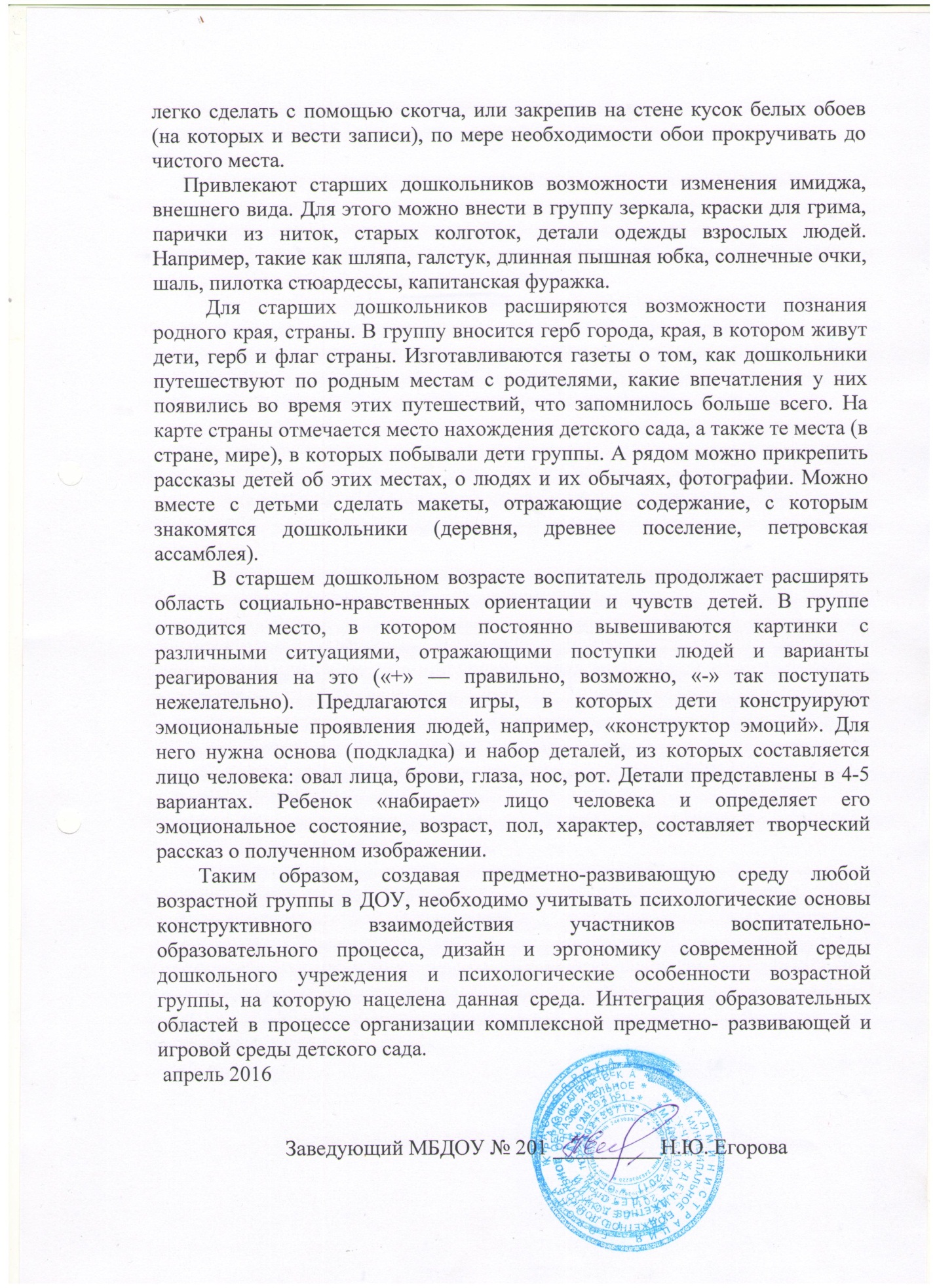 